African, Caribbean and Pacific Group of States“Project Title”“ACP-EU TradeCom II PROGRAMME”(REG/FED/022-667)Project code: xxxxxInterim Report (Mid-Term Report)(reference Period)Date:Project implemented by:Company Logo + Logo of the Beneficairy/iesTable of ContentsABBREVIATIONS AND ACRONYMS	1EXECUTIVE SUMMARY	11	INTRODUCTION	12	RESULTS ACHIEVED AND ACTIVITIES CARRIED OUT TO DATE	13	SUMMARY OF COMPLETED AND REMAINING WORK	14	PROJECT PLANNING FOR THE NEXT REPORTING PERIOD	15	UPDATE LOGICAL FRAMEWORK	1ANNEXES	1Please note that, in terms of content, the template provided at the following page is to be considered as a suggestion and any improvement is always welcomed.ABBREVIATIONS AND ACRONYMSEXECUTIVE SUMMARYINTRODUCTION Presentation of the team, the project and the results to be achievedRESULTS ACHIEVED AND ACTIVITIES CARRIED OUT TO DATE Description of the state-of-art tasks/activities produced during the reference period; missions carried out, number of days used; presentation of possible problems encountered and solutions.Deviations from original planning and reasonsOwnership of the project and involvement of the beneficiarySUMMARY OF COMPLETED AND REMAINING WORK Technical outputs and related activity;  PROJECT PLANNING FOR THE NEXT REPORTING PERIODUpdated Timeframe; Including remaining expert working days,UPDATE LOGICAL FRAMEWORKANNEXESTechnical Outputs/Pictures etc.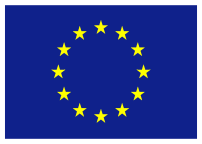 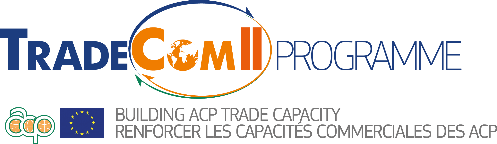 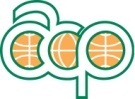 